SATURDAY, 03/06/2105:29		A JOURNEY TO THE ERA OF THE GREEK REVOLUTION THROUGH THE TEXTS OF 1821		Created and Presented: By Professor Maria Efthimiou05:30		ERT - WEEK-END 		Informative News Broadcasting Program with Giannis Skalkos and Kostas Laskaratos09:00		NEWS BULLETIN – SPORTS - WEATHER09:15		MARION MIHELIDAKI - NEWS PROGRAM		Informative Broadcasting Program12:00		NEWS REPORT SPORTS - WEATHER13:00		SEVEN - NEWS REPORT Guest: Agelos Syrigos, Undersecretary of Ministry of Education, Matina Pagoni, Infectiologist -  	Weekly Political Review with Valia Petouri 14:00		IT HAPPEND IN EUROPE		With Giorgo Papageorgiou and Clio Nikolaou15:00		NEWS REPORT SPORTS – WEATHER15:59		A JOURNEY TO THE ERA OF THE GREEK REVOLUTION THROUGH THE TEXTS OF 1821		Created and Presented: By Professor Maria Efthimiou16:00		THE MAGIC OF PEOPLE 		“Margarita Karapanou – Greek Novelist”		With Fotilni Tsalikoglou17:00		BASKETLEAGUE | 16th MATCHDAY | PAOK– PROMITHEAS   (L)19:00		GREEK CLASSICAL MOVIE “Dio Treli kai o Atsidas”		Comedy,  1970 Production20:30		AS OF TODAY IN THE 20TH CENTURY21:00		CENTRAL NEWS REPORT - SPORTS - WEATHER21:59		A JOURNEY TO THE ERA OF THE GREEK REVOLUTION THROUGH THE TEXTS OF 182122:00		WE SAY YES TO SONGS “Dedicated to Taki Souka”		(New Episode)			Musical Program Presented by Natalia Dragoumi and Mihalis Marinos02:00		THE BIG GAME (TO MEGALO PEHNIDI) 		“Teams: Kelli Araouzou – Evelina Papazoglou”		(New Episode)		New Sports Game Show with Giorgos Lentzas03:00		GREEK CLASSICAL MOVIE “Dio Treli kai o Atsidas”		Comedy,  1970 Production04:15		CHAIRS – Short Stories04:30		LIFE FROM A DIFFERENT PERSPECTIVE 		“Kithira, the Ideal Island and its People” Part C’ 		(New Episode)		With Ina TarandouSUNDAY, 03/07/2105:30		I AVLI TON CHROMATON “Musical Travelogue to Constantinople”		Musical – Entertainment Program with Athena Kabakoglou07:30		FROM STONE AND TIME “Mendevitsa: The Mistress of Thermopiles” 			Travelling and visiting Old Villages in Greek country side 07:59		A JOURNEY TO THE ERA OF THE GREEK REVOLUTION THROUGH THE TEXTS OF 1821 		Created and Presented: By Professor Maria Efthimiou08:00		GREEEK ORTHODOX CHURCH SERVICE		Direct Broadcasting from the Central Cathedral of Athens  10:30		GUIDING PATHS “Sacred Places of Pilgrimage in Cyprus:  		Monastery of Mahera- Saint Lazarus Cathedral” 			Travel Series to Monasteries in the Mediterranean -2020 production11:30		AXIS OF GROWTH “Kilkis - Department of Garment Design”		(New Episode)12:00		NEWS REPORT- SPORTS - WEATHER13:00		SALT OF THE EARTH “In the Old Tavern, Popular Songs”		 (New Episode)		Traditional Greek Music show With Lampro Liava14:59		A JOURNEY TO THE ERA OF THE GREEK REVOLUTION THROUGH THE TEXTS OF 1821		Created and Presented: By Professor Maria Efthimiou15:00		20th CENTURY – SELECTIONS “Labros Kostantaras” 15:30		BASKETLEAGUE | 16th MATCHDAY |KOLOSSOS –PANATHINAIKOS   (L) 17:30		MUSIC BOX - Guest:  “Giorgos Dimitriadis, Myronas Stratis and Idra Kayne” 		Presented by Nikos Portokaloglou and Rena Morfi 19:30		GREEK CLASSICAL MOVIE “Enas Zorikos Dekaneas” 		Comedy, 1964 Production21:00		CENTRAL NEWS REPORT - SPORTS - WEATHER21:59		A JOURNEY TO THE ERA OF THE GREEK REVOLUTION THROUGH THE TEXTS OF 1821		Created and Presented: By Professor Maria Efthimiou22:00		ATHLETIC SUNDAY 		Weekly Sports Program with Tassos Kollintzas and Elena Bouzala00:00		SOMETHING LIKE A FAIRY TALΕ “Getting acquainted...……with the dragons”	     (New Episode)		A documentary series which brings to the forefront people on the fringe of history     01:00		MUSIC BOX - Guest: “Giorgos Dimitriadis, Myronas Stratis and Idra Kayne” 		Presented by Nikos Portokaloglou and Rena Morfi 03:00		GREEK CLASSICAL MOVIE “Dio Treli kai Enas Atsidas” 		Comedy, 1970 Production04:30		KLINON ESTI Stories of the City “History as narrated by the people who lived it” (New Episode)		With Marina Danezi MONDAY, 03/08/2105:29		A JOURNEY TO THE ERA OF THE GREEK REVOLUTION THROUGH THE TEXTS OF 1821 		Created and Presented: By Professor Maria Efthimiou05:30		…FROM SIX  		News Broadcasting program presented by Dimitris Kottaridis and Giannis Pittaras08:00		SOMETHING LIKE A FAIRY TALΕ “Getting acquainted...with dragons”		(New Episode)		A documentary series which brings to the forefront people on the fringe of history      09:00		ENCOUNTERS WITH NOTABLE PEOPLE “I Vamvakeri moy Oikogenia” 		Series of Documentary – Menelaou Karamagioli10:00		NEWS BULLETIN - SPORTS - WEATHER10:15		CONNECTIONS 		Informative News Program Presented by Costas Papachlimintzos and Alexandra Kaimenou12:00		NEWS REPORT - SPORTS - WEATHER13:00		FIND THE ANSWER			(New Episode)		Game show of knowledge, memory & observation with Nikos Kouris	 14:00		ELLINON DROMENA “Vre Kehagia perifane”		(New Episode)14:59		A JOURNEY TO THE ERA OF THE GREEK REVOLUTION THROUGH THE TEXTS OF 1821 15:00		NEWS REPORT - SPORTS – WEATHER	                       			With Antonis Alafogiorgos16:00		FLERT  	Entertainment Magazine Show with Nantia Kontogeorgi		(New Episode)18:00		NEWS REPORT - SPORTS – WEATHER 		News Report in Sign Language 19:00		ENCOUNTERS WITH NOTEBLE PEOPLE “I Vamvakeri moy Oikogenia”20:00		HERETA MOU TON PLATANO 		(New Episode)		New Family Comedy Series 21:00		CENTRAL NEWS REPORT - SPORTS - WEATHER		With Andriana Paraskevopoulou21:59		A JOURNEY TO THE ERA OF THE GREEK REVOLUTION THROUGH THE TEXTS OF 1821 22:00		MOM’S CAKE “Dimis Tsimiskis Hoffman” Part A’23:00		INFORMATIVE NEWS REPORT PROGRAM		A day to day report and analysis on current affairs by ERT news reporters00:00		A WORLD WIDE CELEBRATION “International Women’s Day”	 	(New Episode)	---------------------------------------------------------------------------------------------------------------------------01:00		FLERT			(New Episode)03:00		HERETA MOU TON PLATANO			(New Episode)04:00		ELLINON DROMENA “Vre Kehagia Perifane”		(New Episode)05:00		AS OF TODAY IN THE 20TH CENTURYTUESDAY, 03/09/2105:29		A JOURNEY TO THE ERA OF THE GREEK REVOLUTION THROUGH THE TEXTS OF 1821 		Created and Presented: By Professor Maria Efthimiou05:30		…FROM SIX  		News Broadcasting program presented by Dimitris Kottaridis and Giannis Pittaras08:00		ART WEEK “Amalia Moutousi, Dimitis Kamarotos, Stavros Siolas”		(New Episode)		With Lena Aroni09:00		YSTEROGRAFO (POSTSCRIPT) “Nikos Vatopoulos:  The secret charm of urban experience” 		New Documentary Series			(New Episode)10:00		NEWS BULLETIN - SPORTS - WEATHER10:15		CONNECTIONS 		Informative News Program With Costas Papachlimintzos and Alexandra Kaimenou12:00		NEWS REPORT - SPORTS - WEATHER13:00		FIND THE ANSWER – GAME SHOW		(New Episode)		Game show of knowledge, memory & observation with Nikos Kouris14:00		BALKAN EXPESS “A travelogue to Serbian Banat”		(New Episode)14:59 		A JOURNEY TO THE ERA OF THE GREEK REVOLUTION THROUGH THE TEXTS OF 1821 		Created and Presented: By Professor Maria Efthimiou15:00		NEWS REPORT - SPORTS - WEATHER		With Antonis Alafogiorgos16:00		FLERT 	Entertainment Magazine Show with Nantia Kontogeorgi		(New Episode)18:00		NEWS REPORT - SPORTS – WEATHER - COVID 19 (Sign Language)19:00		YSTEROGRAFO (POSTSCRIPT) “Katerina Evagelatou: Born in the Theater” 	(New Episode)		(New Documentary Series)20:00		HERETA MOU TON PLATANO			(New Episode)		New Family Comedy Series 21:00		CENTRAL NEWS REPORT-SPORTS-WEATHER		With Andriana Paraskevopoulou21:59		A JOURNEY TO THE ERA OF THE GREEK REVOLUTION THROUGH THE TEXTS OF 1821		Created and Presented: By Professor Maria Efthimiou22:00		GREEK MOVIE “O Labroukos Balader” 		Comedy,1981 Production23:40		MONOGRAM “Lakis Papastathis: Director and Writer” 00:15		HE AND THE OTHER “Guest:  Giorgos Kapoutzidis” 		With Thodoris Vamvakaris and Takis Giannoutsos ---------------------------------------------------------------------------------------------------------------------------01:00		FLERT 			(New Episode)	03:00		HERETA MOU TON PLATANO			(New Episode)04:00		BALKAN EXPRESS “A travelogue to Serbian Banat”		(New Episode)05:00		AS OF TODAY IN THE 20TH CENTURYWEDNESDAY, 03/10/2105:29		A JOURNEY TO THE ERA OF THE GREEK REVOLUTION THROUGH THE TEXTS OF 1821 		Created and Presented: By Professor Maria Efthimiou05:30		…FROM SIX  		News Broadcasting program presented by Dimitris Kottaridis and Giannis Pittaras08:00		GREEK CLASSICAL MOVIE “O Labroukos Balader” 		Comedy, 1981 Production09:45		AS OF TODAY IN THE 20th CENTURY10:00		NEWS BULLETIN - SPORTS - WEATHER10:15		CONNECTIONS 		Informative News Program Presented by Costas Papachlimintzos and Alexandra Kaimenou12:00		NEWS REPORT - SPORTS - WEATHER13:00		FIND THE ANSWER – GAME SHOW		(New Episode)		Game show of knowledge, memory & observation with Nikos Kouris14:00		EVERY LOCATION AND A SONG “The Suburb of Karagounidon”		(New Episode)		With Giorgo Meliki14:59		A JOURNEY TO THE ERA OF THE GREEK REVOLUTION THROUGH THE TEXTS OF 1821			Created and Presented: By Professor Maria Efthimiou15:00		NEWS REPORT - SPORTS - WEATHER		With Antonis Alafogiorgos16:00		FLERT			(New Episode)Entertainment Magazine Show with Nantia Kontogeorgi18:00		NEWS REPORT - SPORTS - WEATHER 		News Report in Sign Language19:00		WRITERS AND THEIR SEASONS “Kostis Palamas” Part B’		(New Episode)20:00		HERETA MAS TON PLATANO 			(New Episode)		Family Comedy Series21:00		CENTRAL NEWS REPORT – SPORTS – WEATHER		With Adriana Paraskevopoulou21:59		A JOURNEY TO THE ERA OF THE GREEK REVOLUTION THROUGH THE TEXTS OF 1821 		Created and Presented: By Professor Maria Efthimiou22:00		MUSICAL BOX 		Guests:  “Giannis Zouganelis –Giorgos Andreou Korina Legaki”		(New Episode)		Musical program presented by Nikos Portokaloglou and Rena Morfi00:00		LIFE IS ABOUT MOMENTS Guest: “Thanasis Lalas”		 With Andreas Roditis			(New Episode)---------------------------------------------------------------------------------------------------------------------------01:00		FLERT 			(New Episode)03:00		HERETA MAS TON PLATANO 			(New Episode)04:00		EVERY LOCATION AND A SONG “The Suburb of Karagounidon”		(New Episode)05:00		AS OF TODAY IN THE 20TH CENTURYTHURSDAY 03/11/2105:29		A JOURNEY TO THE ERA OF THE GREEK REVOLUTION THROUGH THE TEXTS OF 1821		Created and Presented: By Professor Maria Efthimiou05:30		…FROM SIX  		News Broadcasting program presented by Dimitris Kottaridis and Giannis Pittaras08:00		LIFE IS ABOUT MOMENTS “Thanasis Lalas” 	(New Episode)				With Andreas Roditis09:00		OUR BEST YEARS “Dreams on hold”		(New Episode)		New Family Comedy Series		10:00		NEWS BULLETIN - SPORTS - WEATHER10:15		CONNECTIONS 		Informative News Program with Costas Papachlimintzos and Alexandra Kaimenou12:00		NEWS REPORT - SPORTS - WEATHER 13:00		FIND THE ANSWER – GAME SHOW		(New Episode)		Game show of knowledge, memory & observation with Nikos Kouris14:00		24 HOURS IN GREECE “Skyros”		(New Episode)		Travel Documentary 14:59 		A JOURNEY TO THE ERA OF THE GREEK REVOLUTION THROUGH THE TEXTS OF 182115:00		NEWS REPORT - SPORTS - WEATHER 16:00		FLERT  	Entertainment Magazine Show with Nantia Kontogeorgi		(New Episode)18:00		NEWS REPORT - SPORTS – WEATHER		News Report in Sign Language19:00		KLINON ESTI - Stories of the City - “History as narrated by the people who lived it” 		A documentary series with Marina Danezi20:00		HERETA MOU TON PLATANO			(New Episode)		New Family Comedy Series21:00		CENTRAL NEWS REPORT-SPORTS-WEATHER		With Andriana Paraskevopoulou21:59		A JOURNEY TO THE ERA OF THE GREEK REVOLUTION THROUGH THE TEXTS OF 182122:00		OUR BEST YEARS “Dreams on hold”		(New Episode)		New Family Comedy Series23:00		MOM’S CAKE “Athens 2021” Part A’		(New Episode)		New comedy series00:00		THE AGE OF IMAGES “Nikos Navridis - Artist” 		(New Episode)			 With Katerina Zaharopoulou ---------------------------------------------------------------------------------------------------------------------------------------------01:00		FLERT 			(New Episode)	03:00		HERETA MOU TON PLATANO			(New Episode)04:00		MOM’S CAKES “Athens 2021” Part A”		(New Episode)05:00		AS OF TODAY IN THE 20TH CENTURYFRIDAY 03/12/2105:29		A JOURNEY TO THE ERA OF THE GREEK REVOLUTION THROUGH THE TEXTS OF 1821		Created and Presented: By Professor Maria Efthimiou05:30		…FROM SIX  		News Broadcasting program presented by Dimitris Kottaridis and Giannis Pittaras08:00		FROM STORE AND TIME “The passage of Vassilikon” 		(New Episode)		Traveling and visiting old villages in the Greek country side08:30		THE GREAT TOMORROW – Porttraits of the Future  “Shifting Dreams”		(New Episode)		- Documentary Series09:00		OUR BEST YEARS  “The longing never ends”		(New Episode)		New Family Comedy Series		10:00		NEWS BULLETIN - SPORTS - WEATHER10:15		CONNECTIONS 		Informative News Program Presented by Costas Papachlimintzos and Alexandra Kaimenou12:00		NEWS REPORT - SPORTS - WEATHER 13:00		FIND THE ANSWER			(New Episode)		Game show of knowledge, memory & observation with Nikos Kouri14:00		WILD GREECE   “Meteora - Asproparis”		(New Episode)		A Documentary series on the Wild nature and fauna of Greece14:59		A JOURNEY TO THE ERA OF THE GREEK REVOLUTION THROUGH THE TEXTS OF 182115:00		NEWS REPORT - SPORTS - WEATHER 16:00		FLERT Entertainment Magazine Show with Nantia Kontogeorgi		(New Episode)18:00		NEWS REPORT - SPORTS - WEATHER – COVID 19		News Report in Sign Language19:00		24 HOURS IN GREECE “Skyros” Travel Documentary 20:00		HERETA MOU TON PLATANO			(New Episode)		Family Comedy Series 21:00		CENTRAL NEWS REPORT-SPORTS-WEATHER21:59		A JOURNEY TO THE ERA OF THE GREEK REVOLUTION THROUGH THE TEXTS OF 182122:00		OUR BEST YEARS “The longing never ends”		(New Episode)		Family Comedy Series23:00		PERSONALLY   With Elena Katritsi		(New Episode)00:00		THE MAGIC OF PEOPLE   -	“Elias Poulos:  Searching for a familiar place” 		With Fotilni Tsalikoglou01:00		I AVLI TON CHROMATON “Makis Delaportas-Collector of dreams and memories” 		Musical – Entertainment program with Athena Kabakoglou		(New Episode)-------------------------------------------------------------------------------------------------------------------------03:00		HERETA MOU TON PLATANO			(New Episode)04:00		WILD GREECE   “Meteora - Asproparis”		(New Episode)05:00		AS OF TODAY IN THE 20TH CENTURY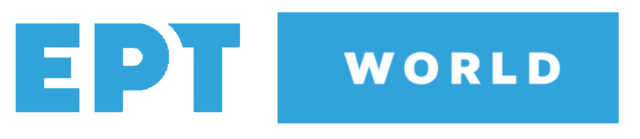 